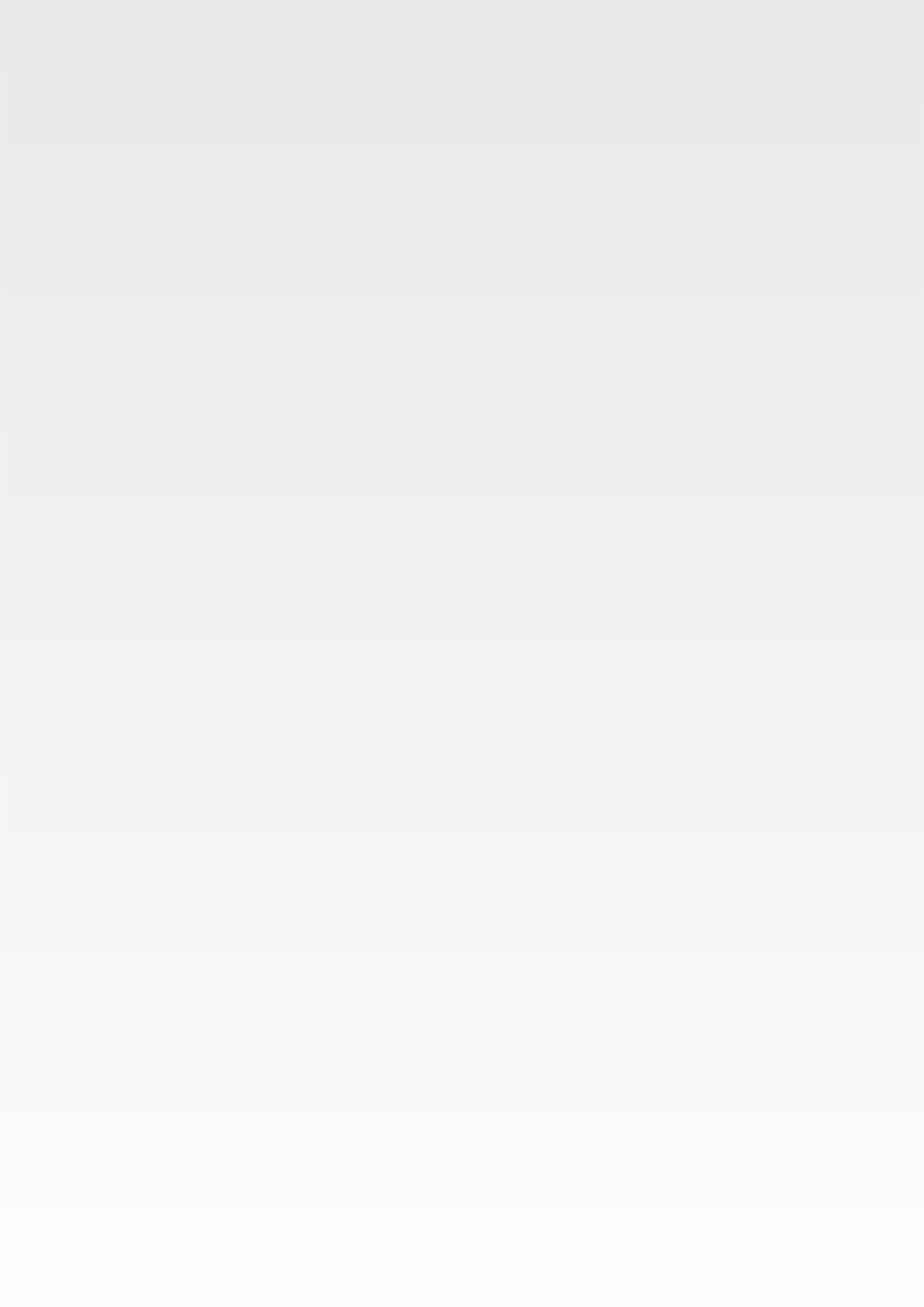 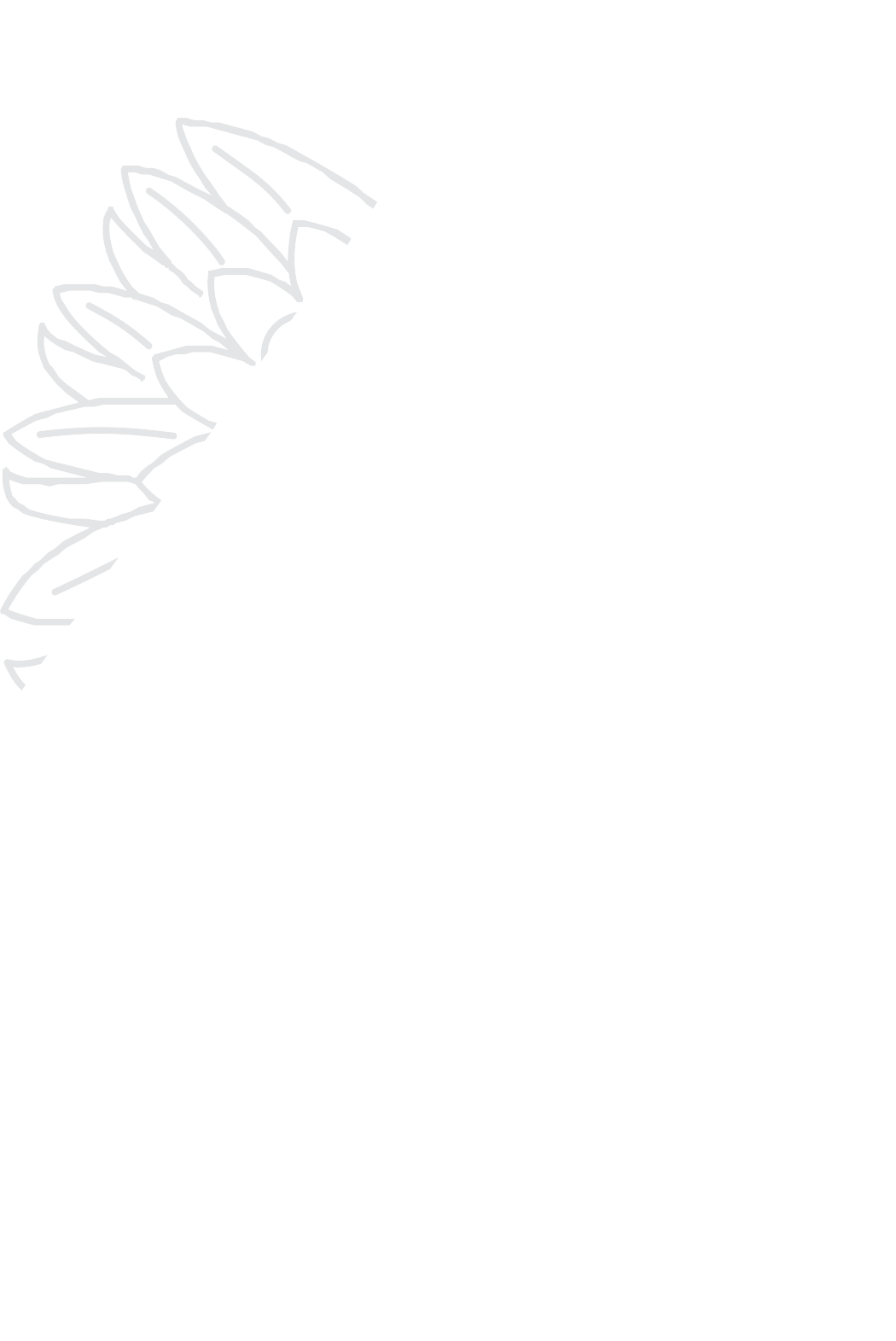 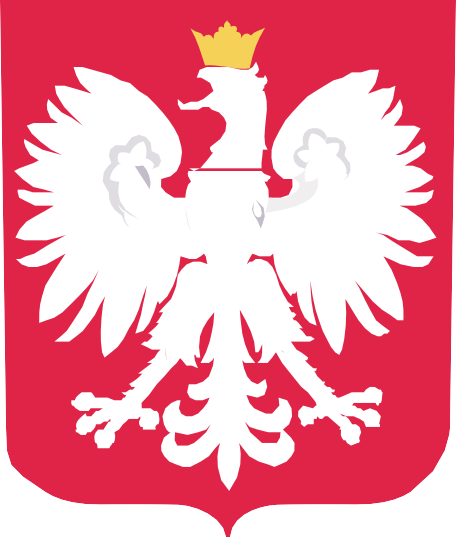 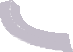 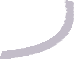 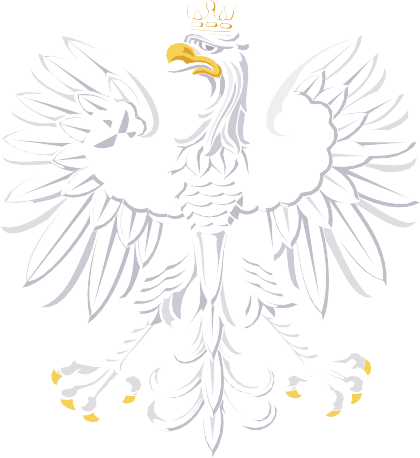 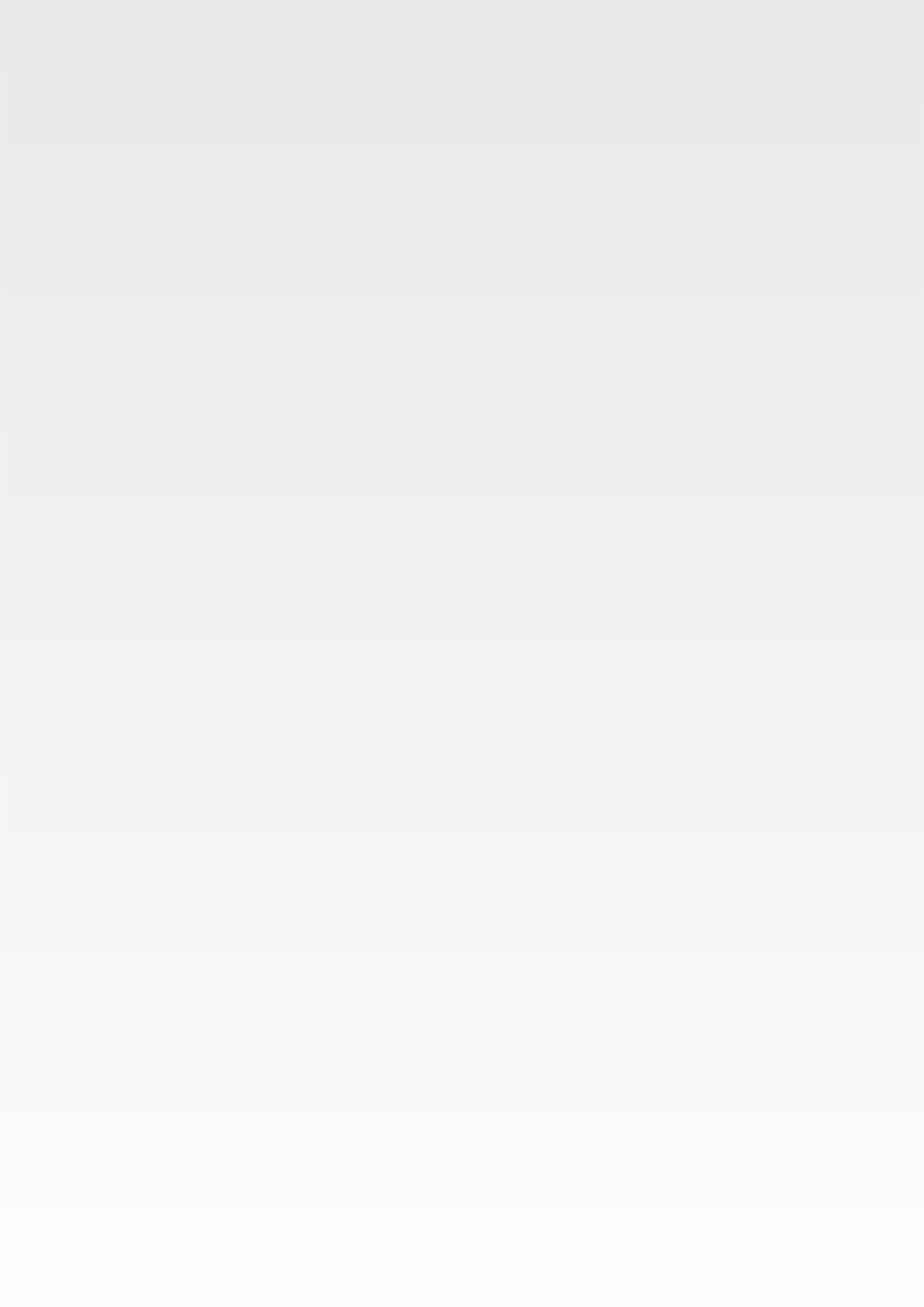 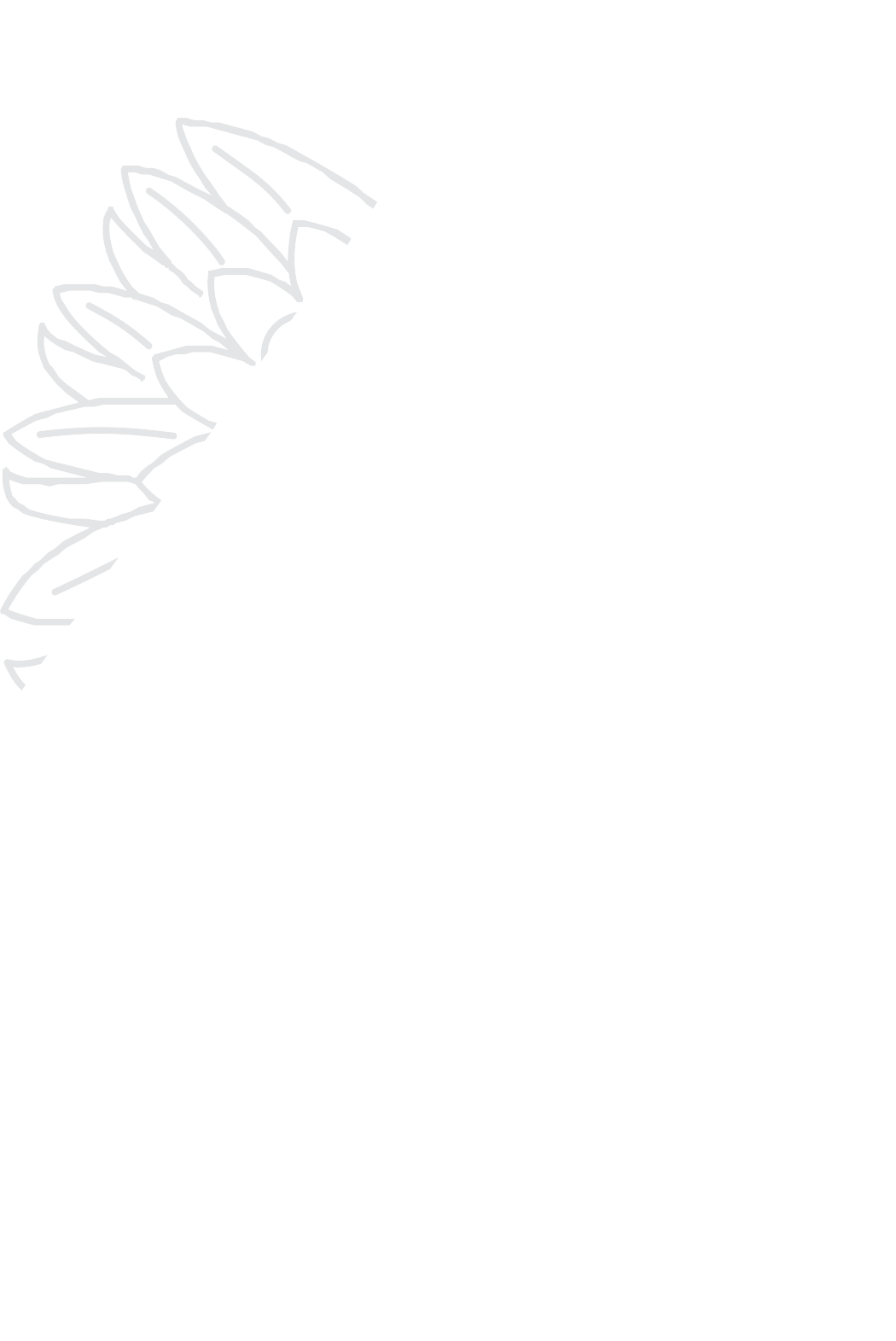 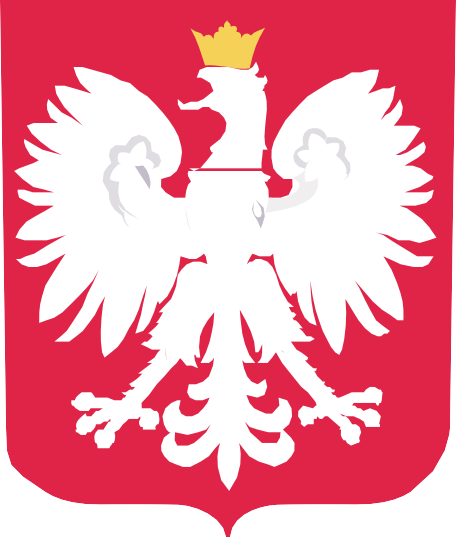 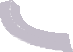 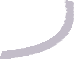 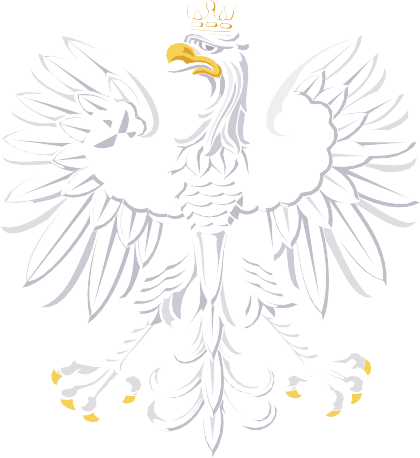 DOFINANSOWANO                        ZE ŚRODKÓWBUDŻETU PAŃSTWADotacja z rezerwy celowej                                                                z przeznaczeniem na dofinansowanie bieżącej działalności Domu Pomocy Społecznej „Kalina” w SuwałkachDOFINANSOWANIE554 228,46 złCAŁKOWITA WARTOŚĆ554 228,46 złDATA PODPISANIA UMOWYPaździernik 2023